T.C.KAYSERİ VALİLİĞİSULAMA BİRLİKLERİ DENETİM KOMİSYONU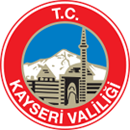 SARIMSAKLI OVA SULAMA BİRLİĞİ İDARİ VE MALİ DENETİM RAPORURAPOR METNİGİRİŞHunat Mahallesi Nur Sokak Sade Apartmanı 5/3 Melikgazi / KAYSERİ adresinde faaliyette bulunan Sarımsaklı Ova Sulama Birliğinin 2016 yılı işlemleri, Valilik Makamın 26.01.2017 tarih ve E.2157 sayılı Olur’una istinaden, 6172 sayılı Sulama Birlikleri Kanununun 18’inci maddesi kapsamında ‘idari ve mali’ denetimi yapılmıştır.ÖNCEKİ DENETİMSarımsaklı Ova Sulama Birliğinin 6172 Sayılı Kanun gereği Vali Yardımcısı Baha BAŞÇELİK Başkanlıda oluşturulan komisyonca 2015 yılı “ İdari ve Mali” denetimlerinin yapıldığı, ayrıca DSİ İç Denetim Birimi Başkanlığı elemanlarınca 2016 yılında İdari ve Teknik Denetime tabi tutulduğu görülmüştür.SULAMA BİRLİĞİ HAKKINDA GENEL BİLGİSarımsaklı ova Sulama Birliği’nin Ana Statüsü, 6172 sayılı Kanunun uyarınca 13.04.2012 tarihli Bakanlık Olur’u ile yürürlüğe girmiştir. Sarımsaklı ova Sulama Tesisi’nin işletme, bakım ve yönetim sorumluluğu 2013 tarihli Bakanlık Olur’u ile Sarımsaklı ova Sulama Birliği’ne devredilmiş olup devir protokol tarihi 2013’dürSARIMSAKLI OVA SULAMA BİRLİĞİNİNDEVRALDIĞI TESİSLERE İLİŞKİN GENEL BİLGİLERBirlik 25.10.2016 tarihli olağan meclis toplantısı kapsamında yönetim kurulu, denetim kurulu üyelerini tekrar seçmiştir. Yapılan son seçim öncesi ve sonrası kurul yapısı aşağıdaki gibidir; Birlik müdürü ve birlik saymanı hakkındaki bilgiler aşağıdaki gibidir.Sulama Birliğinin Gayri Menkul Varlığı: Sulama Birliğinin bina varlığına aşağıdaki tabloda yer verilmiştir.Alet, Ekipman ve Makine-Araç Varlığı: Sulama Birliğinin alet, ekipman ve araç- makine varlığına ilişkin bilgiler aşağıdaki gibidir.3. DENETİME İLİŞKİN TESPİTLER3.1. İDARİ DENETİME İLİŞKİN TESPİTLER3.1.1. Birlik Meclisine İlişkin Tespitler3.1.1.1. Yönetim ve Denetim Kurulu Seçimi ve Seçim Dönemine İlişkin Tespitler:19.10.2016 tarihinde İlçe Seçim Kurulunun yapmış olduğu Meclis Üyelik seçim sonucuna göre 47 kişi Meclis Üyeliğine seçilmiştir.Yönetim, Denetim Kurul Üyeleri asil ve yedek olarak gizli oy açık tasnif usulü 25.10.2016 tarihli Meclis toplantısında eksiksiz seçilmiştir. 3.1.1.2.Sulama Birliğinin Görev Alanındaki Yerleşim Yerlerine Göre Birlik Meclisi Üye Seçimine İlişkin Tespitler:Sarımsaklı ova Sulama Birliği’nin Ana Statüsü’nün14’üncümaddesine göre Birlik görev alanındaki yerleşim yerlerine göre olması gereken ve Kocasinan İlçe Seçim Kurulu 19.10.2016 tarihli Meclis Üyeliği Seçim Sonucu Kararı’na göre seçilmiş olan meclis üye sayıları aşağıdaki gibidir.Sarımsaklı ve Barsama ’da Meclis Üyeliğine Birlik aymanı ‘’aday çıkmadı’’ şeklinde beyanda bulunmuştur.3.1.1.3. Borçlu Meclis ÜyeleriBirlik Ana Statü madde 34’e göre “Birliğe borcu olanlar ile kendi dönemlerine ilişkin hesapları ibra edilmemiş olan yönetim kurulu üyeleri, denetim kurulu üyesi olamaz.” düzenlemesinden hareketle borçlular arasında yönetim kurulu ve denetim kurulu üyelerinin de bulunmadığı anlaşılmıştır. 3.1.1.4 Meclis Toplantılarına KatılmayanlarSarımsaklı ova Sulama Birliğinin 19.10.2016 tarihli Kocasinan İlçe Seçim Kurulu Başkanlığınca Meclis üye seçimi yapılmıştır. Seçim yenilendiğinden iki defa üst üste katılmayan olmamıştır.Konuyla ilgili olarak Birlik Başkanı “iki defa meclis toplantısına mazeretsiz katılmayanlar düşürülüyor” şeklinde beyanda bulunmuştur.  3.1.1.5.Birlik Meclisi Toplantılarına İlişkin TespitlerBirlik meclis karar tutanakları; 6172 sayılı Kanunun 6. Maddesinin 12. fıkrası ve Çerçeve Ana Statü’nün 26.maddesi kapsamında nitelikli çoğunlukla alınması gereken kararlar ve Çerçeve Ana Statü’nün 23, 24, ve 25. maddeleri kapsamında belirlenen toplanma usulü,  sadece meclisçe alınabilecek ve meclisçe yetki verilmesi üzerine hayata geçirilmesi mümkün olan kararlar göz önüne alınarak değerlendirilmiş olup aşağıdaki tespitlere varılmıştır. Meclis toplantıları mevzuatta belirtilen zaman dilimlerinde Nisan ve Kasım Ayında yapılmıştır.Meclis tutanaklarında katılımcı bilgileri ve kaç katılımcı olduğu ifade edilmiş, ayrıca hazirun tutulmuştur.Gözlemcilerin katılması halinde ise katılan gözlemcilere ve kurumlarına ait bilgilere yer verilmiş, hazirunlar da ise gözlemci için imza hanesi açılmamıştır.Sulama ücret ve ceza tarifelerinin onaylanması gibi nitelikli çoğunluğun zorunlu olduğu kararlarda kararların oybirliği ile mi veya kaç kabul kaç ret oyu ile verildiğine dair bir açıklama bulunmaktadır.Yıllık Faaliyet Raporu Toplantılarına Birlik Başkanınca başkanlık edilmiştir.Gündem yazılı, sesli ve görsel araçlardan en az birisiyle duyurulmuştur.Yönetim ve denetim kurulunu denetlemek ve ibra etmek konusunda denetim kurulu raporlarının birlik meclisine sunulduğuna dair  açıklama bulunmaktadır.Kesinleşen meclis karar özetleri, birlik görev sahasına duyurulmamıştır. Kararlar, DSİ Bölge Müdürlüğüne yazılı olarak gönderilmiştir.3.1.1.6.Ana Statü Madde 60 Gereği Birlikçe Çıkarılması Gereken Yönetmeliklere İlişkin TespitlerAna Statü madde 43, 44 ve 60. Madde hükümlerine istinaden birlikçe 25.04.2015 tarihinde yapılan meclis toplantısı ile aşağıda yer verilen yönetmeliklerin çıkarıldığı tespit edilmiştir. Personel YönetmeliğiBütçe ve Muhasebe YönetmeliğiAlım-Satım ve Kiralama YönetmenliğiTeşkilat şemasının geçen zamana rağmen çıkarılmamıştır.3.1.1.7. Başkan Vekili Seçimine İlişkin Tespit:Ana Statü Madde 38 gereği 26.04.2016 tarihli yönetim kurulu kararı ile meclis başkan vekili olarak Ömer NALBANT seçilmiştir.3.1.1.8.Yönetim Kurulu Üyeleri, Birlik Başkanı ve Denetim Kurulu Üyelerine Ödenmesi Gereken Huzur Haklarına İlişkin TespitlerSarımsaklı Ova Sulama Birliği Meclisi’nin 14.11.2015 tarihli toplantısında 2016 yılında ödenecek huzur hakkı ile ilgili herhangi bir karar alınmamıştır.Birlik organlarının aldıkları ücretler ile ödenebilecek en yüksek ücretlere aşağıda yer verilmiştirBirlik Meclisinin dönem başı (Kasım) toplantılarında huzur hakları belirlenmemiştir.Denetim ve yönetim kurulu üyelerine “toplantı başına” huzur hakkı verilmesi kararlaştırılmamıştır.Huzur hakkı ödemelerine ilişkin İşletme ve Bakım dairesi Başkanlığı’nın 08/12/2015 tarih ve 811236 sayılı yazısı eki Gelir İdaresi Başkanlığı’nın görüş yazısı dikkate alınarak yasal kesintiler yapılmıştır.3.1.2. Yönetim Kuruluna İlişkin TespitlerBirlik Yönetim Kurulunun Birlik Ana Statünün 33’üncü maddesi gereği her ay en az iki defa olmak üzere toplanması gerekmektedir. Sarımsaklı Ova Sulama Birliği Yönetim Kurulu 2016 yılında 29 kez toplanarak 34 toplantıda karar almıştır.Yönetim kurulu karar defteri incelendiğinde ana statünün 52.maddesinde gecen “Her yıl bütçesinin kesin hesabı, birlik başkanı tarafından hesap döneminin bitiminden sonra Mart ayı içinde yönetim kuruluna sunulur.” Hükmüne uyulmadığı Mart ayında kesin hesabın yönetim kurulunda görüşülmediği tespit edilmiştir. Ayrıca ana statünün 49.maddesinde gecen “Birlik başkanı tarafından hazırlanan bütçe tasarısı en geç Ekim ayının birinci gününden önce yönetim kuruluna sunulur. Yönetim kurulu, bütçeyi inceleyerek görüşüyle birlikte Kasım toplantısında meclise yazılı olarak sunar.” İfadesine de uyulmadığı tespit edilmiştir. Kurul kararları deftere işlenmiştir. 3.1.3. Denetim Kuruluna İlişkin TespitlerBirlik Ana Statüsü’nün 35’inci maddesinin birinci fıkrasının (a) bendi uyarınca birlik denetim kurulunun, başkan ve yönetim kurulunun görevlerini mevzuata uygun olarak yürütüp yürütmediğini, yapılan harcamaların meclis ve yönetim kurulu kararları ile mevzuata uygun olup olmadığını birlik meclisi adına denetleyerek rapor hazırlamak ve birlik meclisine sunmak olduğu belirtilmiştir.Birlik denetim kurulu meclis olağan toplantılarından bir hafta önce en yaşlı üye tarafından belirlenen gün ve saatte toplanmaktadır.Kurul üyeleri huzur hakkı almasına rağmen denetim kurulu raporu düzenlemektedir.3.1.4. Birlik Teşkilatına İlişkin Tespitler6172 sayılı Kanun’un 14 Birlik Ana Statüsü’nün 43. ve 44. maddelerine göre birlik teşkilatlanması ve personel istihdam şekli incelenmiştir. Sulama Birliğinin personel yapısına ilişkin bilgiler aşağıdaki gibidir, Birlik müdürü istihdam edilmemiş, saymanı ise istihdam edilmiştir.Birlik personel yapısı işletme talimatında belirlenen kriterleri karşılamaktadır. Birlik çalışanlarının İş Sağlığı Güvenliği Eğitimi almayan personelin olduğu tespit edilmiştir.Birlik Müdürü aynı zamanda ziraat mühendisi olup saymanı ise İşletme mezunudur.2016 yılı içerisinde birliğe yeni personel alımı yapıldığı tespit edilmiştir. İşe alınan personelin işe alım usulünün İşletme ve Bakım Dairesi Başkanlığı’nın 06/10/2015 tarih ve 650504 sayılı yazısına istinaden “Kamu Kurum ve Kuruluşlarına İşçi Alınmasında Uygulanacak Usul ve Esaslar Hakkında Yönetmelik” kapsamına uygun olmayarak İŞ-KUR aracılığıyla yapılmadığı tespit edilmiştir.3.1.5. Birlik Bütçesi ve Birlikten Olan Kurum Alacaklarına İlişkin Tespitler3.1.5.A 2016Yılı Bütçesi Genel Bilgi:Sulama Birliğinin 2016 Yılı bütçesi 10.02.2016 tarihinde Bölge Müdürü tarafından onaylanmıştır. 2016 Yılı Kesin hesapları ise 29.04.2017 tarihinde Birlik Meclisince onaylanmıştır.Bütçeye ayrıntılı harcama programları ile finansman programları eklenmiştir.Meclis onayına sunulan bir çalışma programı bulunmamaktadır.6172 7/5-h, ı, i bentlerine uygun ödenek ayrılmıştır.Kesin hesaplar Nisan ayı içerisinde meclisçe kabul edilmiştir.Kesin Hesaplar meclise sunulmuştur.Kesin hesapların bir örneği DSİ Bölge Müdürlüğüne gönderilmiştir. 3.1.5.B.Birlik Bütçesi Gerçekleşmeleri, Bakım Onarım Giderleri ve Personel Giderleri Konusundaki Tespitler.2016 Yılı Bütçesinin Gerçekleşme Oranları2016 Yılı Personel Giderleri aşağıdaki gibidir,Yılı bütçe gerçekleşmeleri incelendiğinde personel giderlerinin yasal sınırın altında olduğu tespit edilmiştir.6172 sayılı sulama birlikleri kanunun personel istihdamı başlıklı 14.Maddesinin (3) nolu bendinde “Birliğin toplam personel giderleri, gerçekleşen en son yıl bütçe gelirlerinin her takvim yılı başından geçerli olmak üzere o yıl için 4/1/1961 tarihli ve 213 sayılı Vergi Usul Kanununun mükerrer 298 inci maddesi hükümleri uyarınca tespit ve ilan edilen yeniden değerleme oranı ile çarpımı sonucu bulunan miktarın % 30'unu aşamaz. Bu oran ihtiyaç olması halinde birliğin talebi üzerine Bakan onayı ile % 40’a kadar artırılabilir. Yıl içerisinde aylık ve ücretlerde beklenmedik bir artışın meydana gelmesi sonucu personel giderlerinin söz konusu oranları aşması durumunda; cari yıl ve izleyen yıllarda personel giderleri bu oranların altına ininceye kadar yeni personel alımı yapılamaz. Yeni personel alımı sebebiyle bu oranın aşılması halinde oluşan kamu zararı, zararın oluştuğu tarihten itibaren hesaplanarak kanuni faiziyle birlikte başkandan tahsil edilir”. Hükmü amirdir. Personel giderleri tahsilatın %20’dir. 6172 Sayılı Kanunun 14.maddesine uygun olarak yeniden hesaplanan personel giderlerinin ise aşağıdaki gibi olması gerektiği tespit edilmiştir. 2016 Birliği Bakım –Onarım Bütçesi Giderleri aşağıdaki gibidir; 6172 sayılı sulama birlikleri kanunun 7. Maddesinin 5/ğ bendinde Yönetim kurulunun görev ve yetkileri arasında “Katılım paylarını, su kullanım hizmet bedeli ve para cezalarını üyelerden tahsil etmek, birliğin alacaklarının takibini zamanında yapmak”. h) bendinde ise (ğ) bendine göre tahsil edilen tutarların, cazibeli sulama tesislerini devralan birliklerde en az % 30’unu, yatırım geri ödemeleri ile bakım ve onarım işlerinde kullanmak.” Hükmü ile 7/(6) Beşinci fıkranın (h) “bendinde belirtilen paylar anılan bentte yer alan maksatlar dışında hiçbir şekilde kullanılamaz. Yılı içinde kullanılmayan bu paylar aynı amaçla kullanılmak üzere bir sonraki yıla devredilir.” Hükümleri amirdir.  Bakım onarım gideri Katılım paylarını, su kullanım hizmet bedeli ve para cezalarını gelirlerine oranı % 33’tür. Sulama Birliği bakım onarım bütçesi gerçekleşmesi aşağıdaki tabloda verilmiştir.3.1.5.C. Sulama Birliğinden Olan DSİ Alacaklarına İlişkin Tespitler 12.Bölge Müdürlüğü Strateji Şube Müdürlüğünden alınan bilgilere göre 130 000,00 TL borcu bulunmaktadır.3.1.6.Sulama Birliğinin Ekonomik Durumuna İlişkin Tespitler3.1.6.A. Birliğin Tahakkuk/Tahsilat Durumuna İlişkin TespitlerSulama Birliğinin tahakkuk etmiş ancak tahsil edilmeyen alacaklarının durumuna aşağıda yer verilmiştir.Mükellef Alacak Listesine göre birliğin alacak faizi dâhil 325 067,28-TL toplam alacağının olduğu bu alacağın 0-TL tutarındaki kısmının ise yapılandırma kapsamına alındığı tespit edilmiştir. Bu alacağın icra takibine alınan genel toplamının ise 178 882,97-TL olduğu tespit edilmiştir.  Su kullanım hizmet bedeli tahakkuk/tahsilat oranının 2016 yılında % 83 olarak gerçekleştiği ilgili yıl Bütçe Gelir Kesin Hesaplarının incelenmesi sonucunda tespit edilmiştir. Su kullanım hizmet bedeli alacakları ile ilgili olarak birlik saymanına tahsilatı artırmak için ne tip önlemler alındığı – erken ödeme indirimi gibi uygulamaları olup olmadığı sorulmuş olup, birlik saymanı “Erken ödeme indirimi yoktur.” şeklinde beyanda bulunmuştur. 3.1.6.B. Birlik Gelirlerinin Yönetilmesine İlişkin Tespitler 	Birliğin mevzuat kapsamında elde etmesi gereken gelirlerinin gerçekleşme durumu aşağıda yer verildiği gibidir,2016 yılı gelir kesin hesabı cetveli incelendiğinde su kullanım hizmet bedeli gelirleri dışında katılım payı, gecikme zammı, idari para cezaları ve bağış gelirlerine rastlanmıştır. 2016 yılı gelir kesin hesap cetveline göre tahmini bütçesi 1 425 009,00 TL, 2015 yılından devreden gelir tahakkuku 776 159,87 TL, yılı tahakkuku 1 165 277,78TL, Toplam tahakkuk, 1 931 437,65 TL, yılı tahsilatı 1 606 370,37 TL , gelecek yıla devreden alacak 325 067,28 TL olarak tespit edilmiştir.2016 yılı gider kesin hesap cetveline Personel gideri 349 933,37 TL,  Huzur hakkı gideri 94 364,00TL, SGK gideri 80 809,16 TL,  Mal ve hizmet alımı gideri 888 654,70 TL, Mal ve Hizmet alımı giderinin 501 776,76TL si  bakım onarım gideri, sermaye gideri 6 490,00, Toplam gider ise 1 420 251,23 TL olarak tespit edilmiştir.3.1.6.B.1.Katılım Paylarına İlişkin Tespitler Birlik ana statüsünde belirlenen katılım payı 20 TL’dir. Toplam katılım payı 2 493,43 TL olup, tamamı tahsil edilmiştir.3.1.6.B.2.Ceza Tarifelerine İlişkin TespitlerBirlik meclisince ceza tarifeleri mevzuata uygun olarak belirlenmiştir. 2016 yılı Kesin hesap verilerine göre tahsil edilen gecikme 27 359,52TL olup tamamı tahsil edilmiştir.3.1.6.B.3.Üye Olmayanlara Farklı Fiyat Uygulamasına İlişkin TespitlerSulama birliğinin üye olmayan su kullanıcılarına farklı fiyat uygulamasını hayata geçirmediği tespit edilmiş olup su kullanıcılarına ilişkin sayısal tespitler aşağıda yer verildiği gibidir. Ayrıca üye olanlarında hangi arazi üzerinden katılım payı yatırdıklarına bakılmış ve katılım payı yatırılmamış olan araziler için üye olmayan uygulaması yapılmadığı tespit edilmiştir.3.1.6.C. Birliğin Borçlarına İlişkin Tespitler: Birliğin personeline ve kamu kurumlarına olan borç bilgileri aşağıdaki tabloda yer verildiği gibidir,Sulama birliğinin toplam 500 000,00 TL tutarında borcu bulunmaktadır. 3.1.7. Su Kullanım Hizmet Bedeline İlişkin TespitlerBirlik meclisince 14.11.2015 tarihli meclis toplantısında onaylanan 2016 yılı Su Kullanım Hizmet bedelleri aşağıdaki tabloda yer verildiği gibidir,Su kullanım hizmet bedellerinin dönem başı ve bütçenin belirlendiği toplantı olan Kasım toplantısında belirlenmiştir.3.1.7.A. Su Kullanım Hizmet Bedeli Onaylarında Nitelikli Çoğunluğun Sağlanıp Sağlanmadığına İlişkin Tespitler2016 yılı su kullanım hizmet bedellerinin üye sayısının 2/3’ünü karşılar nitelikte kabul edildiği tespit edilmiştir3.1.7.B. Hizmet Bedellerinin Bakanlar Kurulu Kararlarında Yer Verilen İndirim ve Uygulamalara Uygun Olup Olmadığına İlişkin Tespitler 2016 yılına ait Su Kullanım Hizmet bedelinde kullanılan tarifelere ait toplam ürün bazında tahakkuklarını gösteren  “DSİ’ce İşletilen Sulamalarda Sulanan Alanlar ve Çeşitleri” (25 No’ lu Form) formu ve tahakkuk cetvelleri ve tahsilatlarda yer verilen fiyatlandırmalarla uyumlu olduğu tespit edilmiştir. 3.1.8. Sulama Birliği Tarafından Tutulan Defter ve Kayıtlara İlişkin TespitlerSulama Birliği tarafından tutulan defterlere ilişkin bilgiler aşağıdaki gibidir, Meclis karar defteri yazılırken açık anlaşılır madde madde yazılmalıdır.3.2. MALİ DENETİME İLİŞKİN TESPİTLER1-Ödeme emri belgelerinde gerçekleştirme görevlisi ile muhasebe yetkilisi olarak Orhan OBA tarafından imzalandığı görülmüş olup, uygulamada iki görevin bir kişide toplanmasının uygun olmayacağından, mevzuat çerçevesinde işlem yapılmasının sağlanması gerekmektedir.2- Hak sahiplerine yapılan ödemelerde ve çalışanlara maaş ödemesi ile yönetim kuruluna huzur haklarının ödenmesinde, banka hesaplarına aktarılması gerekirken, kasa hesabından nakden ödendiği görülmüştür. 3-Kasada tutulması gereken mevcut tutarından fazıla miktarların gününde banka hesabına yatırılmadığı, dolayısıyla 108 Hazır Değerler Hesabının çalıştırılmadığı anlaşılmıştır. Yılsonu kasa hesabındaki borç tutarı olan 86.412,29 TL’ nin bankaya yatırılmadığı, bir sonraki yıla devrettiği görülmüştür. Kasadan yapılması gereken ödeme limitinin belirlenmesine ilişkin Yönetim Kurulunca karar alınmadığı ve yüksek miktarda limitlerin kasadan ödeme yapıldığı anlaşılmıştır. 4-Ödeme emri belgeleri eklerinin harcama belgeleri yönetmeliğine göre yapılmadığı, fatura arkası onayının yönetim kurulunun tamamı tarafından imzalarının alınması gerekmektedir. 5-Akaryakıt alımlarında 150 İl Madde ve Malzeme Alımı Hesabı çalıştırılmayıp, 630 Giderler Hesabı ile Muhasebe kaydı yapıldığı görülmüş olup, bu uygulamanın akaryakıt harcamalarında mali disiplinden uzaklaşmaya neden olmaktadır.DEĞERLENDİRME SONUÇ VE ÖNERİLER1. Yönetim Dönemi Kesin Hesabının defter ve cetvellerinin imzalı ve tam olmasının sağlanması. 2- Ödeme evraklarında Harcama Belgeleri Yönetmeliğinde belirtilen evrakların eksiksiz olarak hazırlanarak, eksikliğe mahal verilmemesi ve evraklarda eksik imza olmamasına azami dikkat edilmesi.3-Hak sahiplerine yapılan ödemelerin kasa hesabından değil, banka hesabının ödenmesinin sağlanması.Gerektiği sonucuna varılmıştır. 01.10.2017				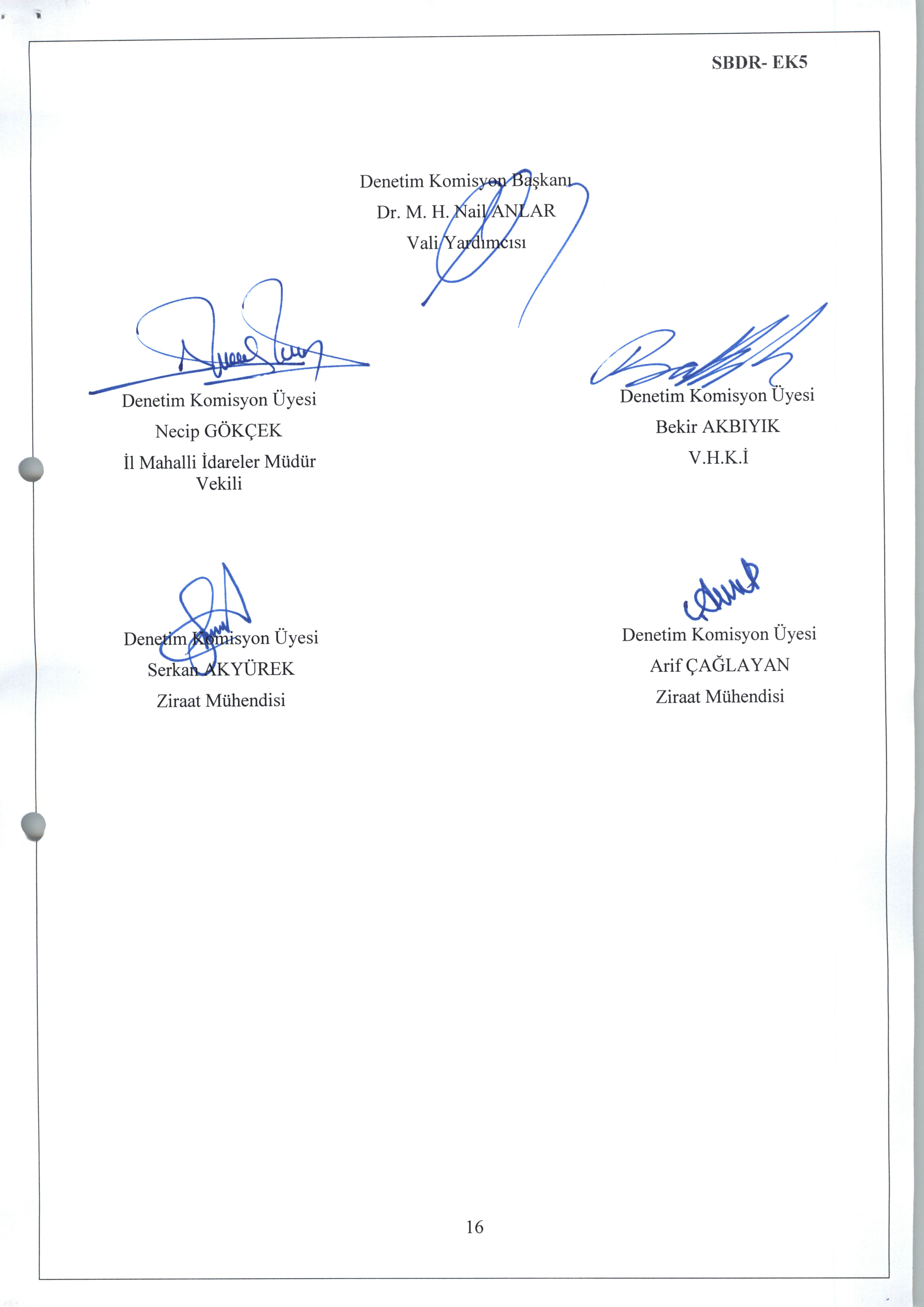 
Vali  YardımcısıRAPOR YILI: 2016YeriHunat Mah. Nur sok. Sade Apt. 5/3 Melikgazi /KAYSERİİşletmeye Alındığı Yıl1968Devir Yılı (Bakanlık Olur tarihi)2013Su KaynağıSarımsaklı Barajı	Net Sulama Alanı (cazibe (ha)  pompaj (ha) ayrı ayrı belirtilip toplam yazılacaktır)Cazibe: 5000 haNet Sulama Alanı (cazibe (ha)  pompaj (ha) ayrı ayrı belirtilip toplam yazılacaktır)Pompaj: 0 haNet Sulama Alanı (cazibe (ha)  pompaj (ha) ayrı ayrı belirtilip toplam yazılacaktır)Toplam: 5000 haSu Temini (Cazibe/Pompaj) Cazibe					Şebeke TipiAçık KanalProjesinde Önerilen Sulama YöntemiSalmaMevcut Sulama Yöntemi Salma	Adı SoyadıGöreviMevcut DurumSeyit Mehmet DEMİRYönetim Kurulu BaşkanıGörevdeÖmer NALBANTYönetim Kurulu Asıl üyeGörevdeFevzi ÖZDİLYönetim Kurulu Asıl üyeGörevdeGünay ATLIYönetim Kurulu Asıl üyeGörevdeHakan DAŞĞINYönetim Kurulu Asıl üyeGörevdeSüreyya LÜKYönetim Kurulu Yedek ÜyeGörevdeAhmet SONKURYönetim Kurulu Yedek ÜyeGörevdeÖmer ÖZTÜRKYönetim Kurulu Yedek ÜyeGörevde-Yönetim Kurulu Yedek ÜyeGörevdeMustafa ARASDenetim Kurulu Asıl ÜyeGörevdeBahri SEVGİNDenetim Kurulu Asıl ÜyeGörevdeNazım ZARARDenetim Kurulu Asıl ÜyeGörevdeH. Hüseyin İNCİDenetim Kurulu Yedek ÜyeGörevdeKadir PINARDenetim Kurulu Yedek ÜyeGörevdeŞelçuk YILMAZDenetim Kurulu Yedek ÜyeGörevdeGöreviAdı SoyadıMesleğiHizmet SüresiBirlik Müdürü---Birlik SaymanıOrhan OBAİşletme4Sıra NoBinanın CinsiAdediİktisap Şekli İktisap Yılı1Hizmet Binası 1 Kira 20132Lojman Yok Yok Yok3Depo-Ambar YokYokYok4Garaj YokYokYokSIRAC İ N S İMEVCUTNO.C İ N S İ(Adet)C İ N S İ        A. ALET ve EKİPMAN        A. ALET ve EKİPMAN1Kaynak Makinası12Güç Kaynağı13Bilgisayar3          B.ARAÇ ve MAKİNE          B.ARAÇ ve MAKİNE1Traktör22Pick-up33Yazıcı3Sulama Birliğinin Görev Alanındaki Yerleşim Yerlerine Göre Birlik Meclisi Üye Sayıları *Sulama Birliğinin Görev Alanındaki Yerleşim Yerlerine Göre Birlik Meclisi Üye Sayıları *Sulama Birliğinin Görev Alanındaki Yerleşim Yerlerine Göre Birlik Meclisi Üye Sayıları *Sulama Birliğinin Görev Alanındaki Yerleşim Yerlerine Göre Birlik Meclisi Üye Sayıları *Sulama Birliğinin Görev Alanındaki Yerleşim Yerlerine Göre Birlik Meclisi Üye Sayıları *Sıra NoYerleşim Birimi AdıSeçilmesi Gereken Meclis Üye Sayısı Mevcut Birlik Meclis Üye Sayısı Eksik Üye Sayısı **Sıra NoYerleşim Birimi AdıSeçilmesi Gereken Meclis Üye Sayısı Mevcut Birlik Meclis Üye Sayısı Eksik Üye Sayısı **1Akçatepe7          702Bağpınar3303Barsama2024Gömeç7705Güneşli5506Karahöyük4407Kızık7708Salur7709Yeşilyurt77010Sarımsaklı202Toplam51474Yıl2016 Yılı Ödenebilecek En Yüksek Ücret2016 Yılı Ödenebilecek En Yüksek Ücret2016 Yılı Ödenen Huzur Hakkı2016 Yılı Ödenen Huzur Hakkı01.01-30.06.201601.07-31.12.201601.01-30.06.201601.07-31.12.2016Birlik Başkanına Aylık Ödenen Huzur Hakkı1647*3= 49411647*3=494149414941Yönetim Kurulu Üyelerine Aylık Ödenen Huzur Hakkı 1647/2=823.51647/2=823.5823.5823.5Denetim Kurulu Üyelerine Yıllık Ödenen Huzur Hakkı 1647164716471647TABLO B 2016 YILI  DEVELİ OVASI SULAMA BİRLİĞİ YÖNETİM KURULU TOPLANTILARITABLO B 2016 YILI  DEVELİ OVASI SULAMA BİRLİĞİ YÖNETİM KURULU TOPLANTILARITABLO B 2016 YILI  DEVELİ OVASI SULAMA BİRLİĞİ YÖNETİM KURULU TOPLANTILARITABLO B 2016 YILI  DEVELİ OVASI SULAMA BİRLİĞİ YÖNETİM KURULU TOPLANTILARITABLO B 2016 YILI  DEVELİ OVASI SULAMA BİRLİĞİ YÖNETİM KURULU TOPLANTILARITABLO B 2016 YILI  DEVELİ OVASI SULAMA BİRLİĞİ YÖNETİM KURULU TOPLANTILARITABLO B 2016 YILI  DEVELİ OVASI SULAMA BİRLİĞİ YÖNETİM KURULU TOPLANTILARITABLO B 2016 YILI  DEVELİ OVASI SULAMA BİRLİĞİ YÖNETİM KURULU TOPLANTILARITABLO B 2016 YILI  DEVELİ OVASI SULAMA BİRLİĞİ YÖNETİM KURULU TOPLANTILARITABLO B 2016 YILI  DEVELİ OVASI SULAMA BİRLİĞİ YÖNETİM KURULU TOPLANTILARITABLO B 2016 YILI  DEVELİ OVASI SULAMA BİRLİĞİ YÖNETİM KURULU TOPLANTILARITABLO B 2016 YILI  DEVELİ OVASI SULAMA BİRLİĞİ YÖNETİM KURULU TOPLANTILARITABLO B 2016 YILI  DEVELİ OVASI SULAMA BİRLİĞİ YÖNETİM KURULU TOPLANTILARISEYİT MEHMET YILMAZSEYİT MEHMET YILMAZÖMER NALBANTÖMER NALBANTFEVZİ ÖZDİLFEVZİ ÖZDİLHAKAN DAŞĞINHAKAN DAŞĞINALİ ÖZERALİ ÖZERGÜNAY ATLIGÜNAY ATLI Denetim Kurul ÜyesiKatıldıKatılmadıKatıldıKatılmadıKatıldıKatılmadıKatıldıKatılmadıKatıldıKatılmadıKatıldıKatılmadıKatıldı Katılmadı02.01.2016XXXX X04.01.2016XXXX X05.01.2016XXXXX15.01.2016XXXXX03.02.2016XXXXX15.02.2016XXXXX25.02.2016XXXXX01.03.2016XXXXX04.03.2016XXXX X28.03.2016XXXX X04.04.2016XXXX X29.04.2016XXXX X05.04.2016XXXX X16.05.2016XXXX X16.06.2016XXX                  X X24.06.2016XXXX X11.07.2016XXXX X25.07.2016XXXX X12.08.2016XXXX X26.08.2016XXXX X02.09.2016XXXX X19.09.2016XXXX X12.10.2016XXXXX 25.10.2016 TARİHİNDE YÖNETİM KURULU SEÇİMİ YAPILMIŞTIR.  (Hakan DAŞĞIN’ın yerine seçilmiştir.)25.10.2016 TARİHİNDE YÖNETİM KURULU SEÇİMİ YAPILMIŞTIR.  (Hakan DAŞĞIN’ın yerine seçilmiştir.)25.10.2016 TARİHİNDE YÖNETİM KURULU SEÇİMİ YAPILMIŞTIR.  (Hakan DAŞĞIN’ın yerine seçilmiştir.)25.10.2016 TARİHİNDE YÖNETİM KURULU SEÇİMİ YAPILMIŞTIR.  (Hakan DAŞĞIN’ın yerine seçilmiştir.)25.10.2016 TARİHİNDE YÖNETİM KURULU SEÇİMİ YAPILMIŞTIR.  (Hakan DAŞĞIN’ın yerine seçilmiştir.)25.10.2016 TARİHİNDE YÖNETİM KURULU SEÇİMİ YAPILMIŞTIR.  (Hakan DAŞĞIN’ın yerine seçilmiştir.)25.10.2016 TARİHİNDE YÖNETİM KURULU SEÇİMİ YAPILMIŞTIR.  (Hakan DAŞĞIN’ın yerine seçilmiştir.)25.10.2016 TARİHİNDE YÖNETİM KURULU SEÇİMİ YAPILMIŞTIR.  (Hakan DAŞĞIN’ın yerine seçilmiştir.)25.10.2016 TARİHİNDE YÖNETİM KURULU SEÇİMİ YAPILMIŞTIR.  (Hakan DAŞĞIN’ın yerine seçilmiştir.)25.10.2016 TARİHİNDE YÖNETİM KURULU SEÇİMİ YAPILMIŞTIR.  (Hakan DAŞĞIN’ın yerine seçilmiştir.)25.10.2016 TARİHİNDE YÖNETİM KURULU SEÇİMİ YAPILMIŞTIR.  (Hakan DAŞĞIN’ın yerine seçilmiştir.)25.10.2016 TARİHİNDE YÖNETİM KURULU SEÇİMİ YAPILMIŞTIR.  (Hakan DAŞĞIN’ın yerine seçilmiştir.)25.10.2016 TARİHİNDE YÖNETİM KURULU SEÇİMİ YAPILMIŞTIR.  (Hakan DAŞĞIN’ın yerine seçilmiştir.)25.10.2016 TARİHİNDE YÖNETİM KURULU SEÇİMİ YAPILMIŞTIR.  (Hakan DAŞĞIN’ın yerine seçilmiştir.)26.10.2016XXXX (Coşkun KARAKOL) X28.10.2016XXXX X15.11.2016XXXX X30.11.2016XXXX X12.15.2017XXXX X30.12.2017XXXX XSıra NoAdı-SoyadıGöreviÖğrenim Düzeyi / Mezun Olduğu BölümSayısıİş Sağlığı ve Güvenliği Konusunda Eğitim Almış Olup, Eğitime Katılım Belgesi Vardır (E/H)1Güven BUDAKBirlik müdürüZiraat Mühendisi1HAYIR2Orhan OBABirlik Saymanıİşletme1HAYIR3Koray YILMAZTahsildarUluslararası ilişkiler1HAYIR4İlhan ŞahinerŞöförİlkokul1HAYIR5Önder ALBAYRAKBekçiLise1HAYIR6Fatih YILMAZBekçiİlkokul1HAYIR7Mevlüt YILMAZHizmetliLise1HAYIR8Hacı Ali ÖZBekçiLise1HAYIR9Behçet SONKURSulamacıİlkokul1HAYIR10Fikret GÜNGÖRTeknisyenOrtaöğretim1HAYIR11Yasin KÜÇÜKŞAHİNBekçiİlkokul1HAYIR12Mustafa YAVUZSulamacıİlkokul1HAYIR13Mustafa KIVRAKSulamacıİlkokul1HAYIR14Ahmet NURSET KAPLANBaraj işçisiLise1HAYIR15H. Hüseyin ÇALIŞKANSulamacıİlkokul1HAYIR16Mustafa SONKURSulamacıİlkokul1HAYIROnaylanan Toplam BütçeGerçekleşen 
Gelir BütçesiGelir Bütçesinin Gerçekleşme Oranı (%)Gerçekleşen 
Gider BütçesiGider Bütçesinin Gerçekleşme Oranı (%)Gerçekleşen Gelir-Gider Bütçesi Arasındaki Fark1 425 009,001 606 370,371121 420 251,2399186 119,14En Son Yılı Gerçekleşen
Bütçe GeliriEn Son Gerçekleşen Bütçe Gelirinin Yeniden Değerlenmiş Tutarı (A)2016 Yılı Gerçekleşen
Personel Gideri (B)2016  En Son Gerçekleşen Yeniden Değerlenmiş Bütçe Gelirine Oranı ( C ),  (C=B x 100 / A)1 606 370,371 667 894,35349 933,37% 20Tutar (TL)Tahsil Edilen Su Kullanım Hizmet Bedeli 1 488 243,42Tahsil Edilen Para Cezası 27 359,52Tahsil Edilen Katılım Payı 2 493,43Tahsil Edilen Gecikme Zammı -TOPLAM   1 518 096,37Gerçekleştirilen Bakım Onarım Gideri 501 776,76Yatırım Bedeli Geri Ödemesi 0TOPLAM  501 776,76Yapılan Bakım Onarım Giderlerinin Tahsil Edilen Teşebbüs Gelirlerine Oranı  % 33Yılı Bütçesinde Yer Alan Bakım Onarım Ödeneği506 666,00Yapılan Bakım Onarım Giderinin Yılı Bütçesinde Ayrılan Bakım Onarım Ödeneğine Oranı (Bakım onarım ödeneğinin kullanılma oranı)% 99Mükellef SayısıBirlik Üye SayısıÜyelerin Katılım payı Ödedikleri Alan (da)Üye Olmayan Su Kullanıcısı Sayısı% ÜyelikDurumu952704        124,6714873Personele Maaş/Ücret BorcuSGK Prim BorcuEnerji Borcu AnaparaEnerji Borcu ceza+ faizDiğer Borçlar 500 000,00 0 0 0Sarımsaklı Ova Sulama Birliği 2016 Yılı Su Kullanım Hizmet Bedeli*Sarımsaklı Ova Sulama Birliği 2016 Yılı Su Kullanım Hizmet Bedeli*Sarımsaklı Ova Sulama Birliği 2016 Yılı Su Kullanım Hizmet Bedeli*Sarımsaklı Ova Sulama Birliği 2016 Yılı Su Kullanım Hizmet Bedeli*Sarımsaklı Ova Sulama Birliği 2016 Yılı Su Kullanım Hizmet Bedeli*Sarımsaklı Ova Sulama Birliği 2016 Yılı Su Kullanım Hizmet Bedeli*Sarımsaklı Ova Sulama Birliği 2016 Yılı Su Kullanım Hizmet Bedeli*Sarımsaklı Ova Sulama Birliği 2016 Yılı Su Kullanım Hizmet Bedeli*Sarımsaklı Ova Sulama Birliği 2016 Yılı Su Kullanım Hizmet Bedeli*Bitki ÇeşidiBakanlar Kurulu Tarafından Belirlenen Tarife (TL/da
GRUP … )Bakanlar Kurulu Tarafından Belirlenen Tarife (TL/da
GRUP … )Birlik Meclisince 
Belirlenen 
Tarife (TL/da)Birlik Meclisince 
Belirlenen 
Tarife (TL/da)Birlik Meclisince 
Uygulanan İndirimlerBirlik Meclisince 
Uygulanan İndirimlerÜye OlanlarÜye
 OlmayanlarBitki ÇeşidiCazibe PompajCazibe PompajCazibe PompajŞ.PANCARI27,50 TL40 TLAYÇİÇEĞİ15,50 TL28 TLMISIR21 TL37 TLM. BAHÇESİ27,50 TL50 TLSEBZE26 TL50 TLYEM BİTKİSİ23,50 TL37 TLHUBUBAT13 TL25 TLTAV SULAMA8,50 TL20 TLSARIMSAKLI OVA SULAMA  BİRLİĞİSARIMSAKLI OVA SULAMA  BİRLİĞİSARIMSAKLI OVA SULAMA  BİRLİĞİSARIMSAKLI OVA SULAMA  BİRLİĞİSARIMSAKLI OVA SULAMA  BİRLİĞİSARIMSAKLI OVA SULAMA  BİRLİĞİDefterin TürüDefter Tutuluyor mu (E/H)Bilgisayar Ortamında Tutuluyor mu? (E/H)Defter s. no uygun, eksiksiz ve düzenli tutuluyor mu? (E/H)Defter El Yazısı mı Bilgisayar Çıktısı Yapıştırılarak mı tutuluyor.Açıklama*Defterin TürüDefter Tutuluyor mu (E/H)Bilgisayar Ortamında Tutuluyor mu? (E/H)Defter s. no uygun, eksiksiz ve düzenli tutuluyor mu? (E/H)Defter El Yazısı mı Bilgisayar Çıktısı Yapıştırılarak mı tutuluyor.Açıklama*Meclis Karar DefteriEHEEl YazısıNoter Onaylı Yönetim Kurulu Karar DefteriEHEEl YazısıNoter Onaylı Gelen ve Giden Evrak Kayıt DefteriEHEEl YazısıNoter Onaylı Sulayıcı ve Kullanıcı Kayıt DefteriEHEEl YazısıNoter Onaylı Defter-i Kebir (Büyük Defter)EEEYevmiye DefteriEEEEnvanter DefteriEEEKasa DefteriEEEDemirbaş DefteriEEE